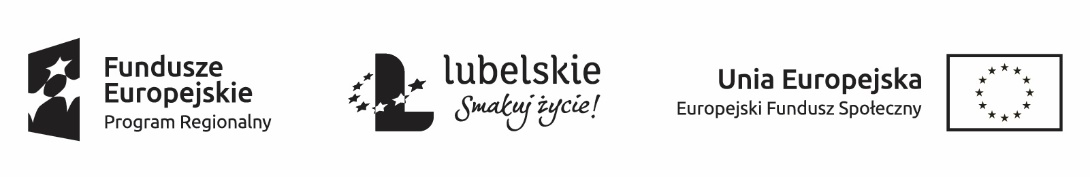 Informacja o wybranym wykonawcy w postępowaniu nr 11/MH/2019 z dnia 5 lutego  2019 r. dotyczącym pełnienia funkcji Kierownika Świetlicy Socjoterapeutycznej (ŚS) ramach projektu „Mój HORYZONT”.Ewelina Kosowska-Kozaczuk, data wpłynięcia oferty: 6 lutego 2019 r., cena: 2000 zł